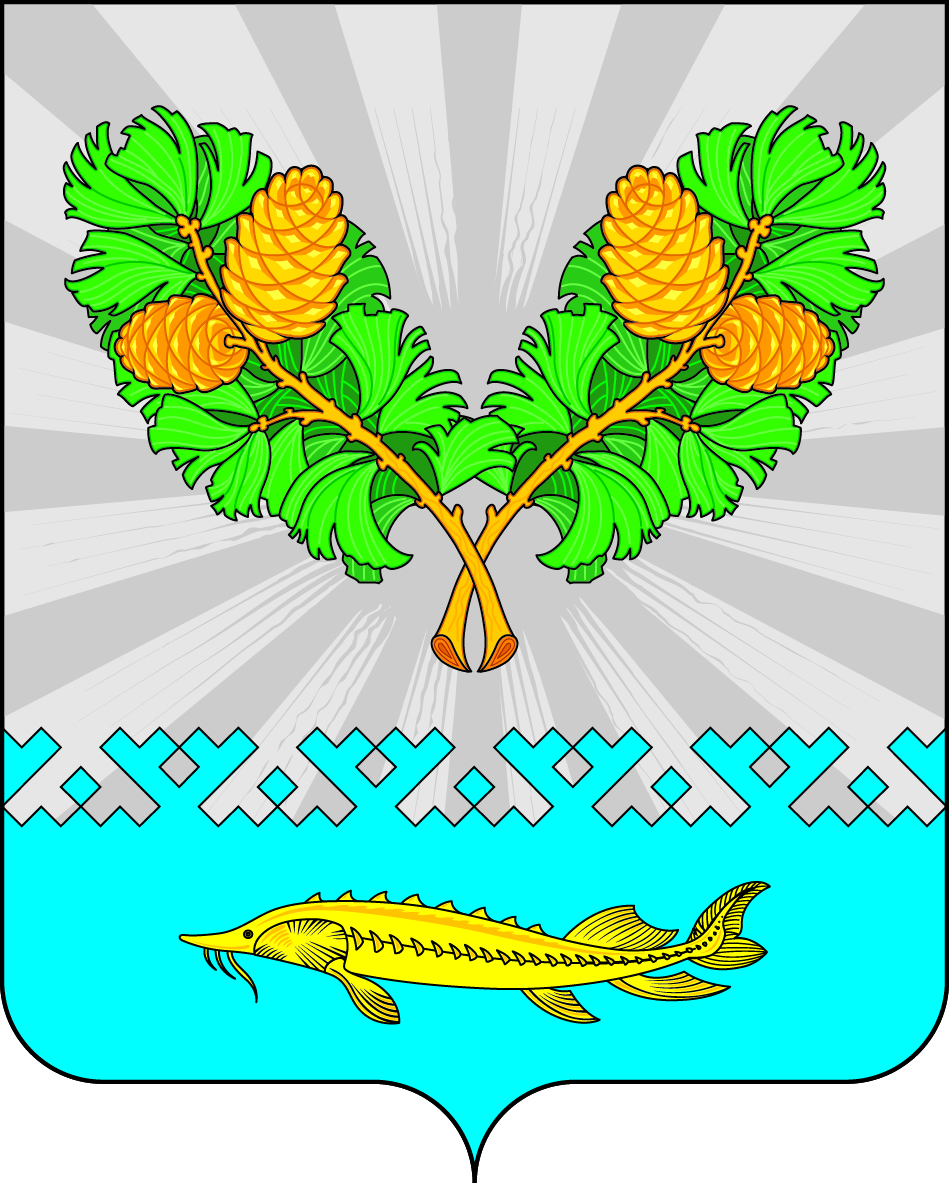 Об утверждении административногорегламента предоставления муниципальной услуги «Перевод  жилого помещения в нежилое помещение и нежилого помещения в жилое помещение»В соответствии с Федеральным законом от 27.07.2010 № 210-ФЗ «Об организации предоставления государственных и муниципальных услуг», постановлением администрации сельского поселения Карымкары от «29» июня 2011 № 41-п «О порядке разработки и утверждения административных регламентов предоставления муниципальных услуг»:  1. Утвердить административный регламент предоставления  муниципальной услуги «Перевод  жилого помещения в нежилое помещение  и нежилого помещения в жилое помещение» согласно приложению.2. Признать утратившими силу:- постановление администрации сельского поселения Карымкары 25.10.2011 № 120-п «Об утверждении Административного регламента по предоставлению муниципальной услуги «Принятие документов, а также выдача решений о переводе или об отказе в переводе жилого помещения в нежилое помещение или нежилого помещения в жилое помещение»;- постановление администрации сельского поселения Карымкары от 27.06.2016 № 120-п «О внесении изменений в постановление администрации сельского поселения Карымкары от 25.10.2011 № 120-п «Об утверждении Административного регламента по предоставлению муниципальной услуги «Принятие документов, а также выдача решений о переводе или об отказе в переводе жилого помещения в нежилое помещение или нежилого помещения в жилое помещение»;- постановление администрации сельского поселения Карымкары от 25.12.2017 № 195-п «О внесении изменений в постановление администрации сельского поселения Карымкары от 25.10.2011 № 120-п «Об утверждении Административного регламента по предоставлению муниципальной услуги «Принятие документов, а также выдача решений о переводе или об отказе в переводе жилого помещения в нежилое помещение или нежилого помещения в жилое помещение»;- постановление администрации сельского поселения Карымкары от 14.03.2018 №40-п «О внесении изменений в постановление администрации сельского поселения Карымкары от 25.10.2011 № 120-п «Об утверждении Административного регламента по предоставлению муниципальной услуги «Принятие документов, а также выдача решений о переводе или об отказе в переводе жилого помещения в нежилое помещение или нежилого помещения в жилое помещение»- постановление администрации сельского поселения Карымкары от 23.09.2019 № 160-п  «О внесении изменений в постановление администрации сельского поселения Карымкары от 25.10.2011 № 120-п «Об утверждении Административного регламента по предоставлению муниципальной услуги «Принятие документов, а также выдача решений о переводе или об отказе в переводе жилого помещения в нежилое помещение или нежилого помещения в жилое помещение»	3. Настоящее постановление обнародовать и разместить на официальном веб-сайте сельского поселения Карымкары (adm-kar.ru) в информационно-телекоммуникационной сети общего пользования (компьютерной сети «Интернет»). 4. Контроль за выполнением постановления возложить главного специалиста по управлению муниципальной собственностью администрации сельского поселения Карымкары.Глава  сельского  поселения  Карымкары                                             Ф.Н. СемёновСогласовано:Заместитель главы сельского поселения Карымкары 		Н.А. МудрецоваГлавный специалист по управлению муниципальной собственностьюадминистрации сельского поселения Карымкары			И.А. КузнецоваГлавный специалист по общим и юридическим вопросамАдминистрации сельского поселения Карымкары			А.О. ПанфиловаПриготовил:А.О. Панфилова8 (34678) 2-31-18Приложениек постановлению администрации сельского поселения Карымкарыот «»июня 2022 №Административный регламент предоставления муниципальной услуги«Перевод жилого помещения в нежилое помещение и нежилого помещения в жилое помещение »I. Общие положенияПредмет регулирования административного регламента1. Административный регламент предоставления муниципальной услуги «Перевод жилого помещения в нежилое помещение и нежилого помещения в жилое помещение» (далее - административный регламент), устанавливает сроки и последовательность административных процедур (действий) специалиста по управлению муниципальной собственностью администрации сельского поселения Карымкары (далее –Специалист, уполномоченный орган), а также порядок его взаимодействия с заявителями, органами власти и организациями при предоставлении муниципальной услуги.2.  Структура административного регламента предусматривает машиночитаемое описание процедур предоставления муниципальной услуги обеспечивающее автоматизацию процедур предоставления муниципальной услуги с использованием информационных технологий, в соответствии с требованиями, установленными уполномоченным на осуществление нормативно-правового регулирования в сфере информационных технологий федеральным органом исполнительной власти.                                             Круг заявителей3. Заявителями на получение муниципальной услуги являются собственники жилых (нежилых)  помещений  или уполномоченные собственниками переводимых помещений лица, обратившиеся за предоставлением муниципальной услуги.При предоставлении муниципальной услуги от имени заявителей вправе обратиться их законные представители, действующие в силу закона, или их представители на основании доверенности.Требования к порядку информирования о правилах предоставления муниципальной услугиПорядок получения информации заявителями по вопросам предоставления муниципальной услуги, сведений о ходе ее предоставления, в том числе в информационно-телекоммуникационной сети «Интернет»4. Информирование по вопросам предоставления муниципальной услуги осуществляется специалистами, уполномоченного органа по выбору заявителя в следующих формах:1) устной (при личном обращении заявителя и/или по телефону);2) письменной (при письменном обращении заявителя по почте, электронной почте, факсу);3) на информационном стенде уполномоченного органа в форме информационных (текстовых) материалов;4) в форме информационных (мультимедийных) материалов в информационно-телекоммуникационной сети «Интернет»: - на официальном сайте органов местного самоуправления сельского поселения Карымкары (adm-kar.ru)  (далее – официальный сайт);- в федеральной государственной информационной системе «Единый портал www.gosuslugi.ru;Информирование о ходе предоставления муниципальной услуги:- в устной форме (при личном обращении заявителя и/или по телефону);- в письменной форме (при письменном обращении заявителя по почте, электронной почте, факсу).5.  В случае устного обращения (лично или по телефону) заявителя (его представителя) специалисты уполномоченного органа в часы приема осуществляют устное информирование (соответственно лично или по телефону) обратившегося за информацией заявителя. Устное информирование осуществляется не более 15 минут.При невозможности специалиста, принявшего звонок, самостоятельно ответить на поставленные вопросы, телефонный звонок переадресовывается другому должностному лицу или же обратившемуся сообщается телефонный номер, по которому можно получить необходимую информацию.В случае если для ответа требуется более продолжительное время, специалист, осуществляющий устное информирование, может предложить заявителю направить в уполномоченный орган обращение о предоставлении письменной консультации по процедуре предоставления муниципальной услуги, и о ходе предоставления муниципальной услуги, либо назначить другое удобное для заявителя время для устного информирования.При консультировании по вопросам предоставления муниципальной услуги по письменным обращениям ответ на обращение направляется заявителю в срок, не превышающий 30 календарных дней с момента регистрации обращения в уполномоченном органе.При консультировании заявителей о ходе предоставления муниципальной услуги в письменной форме информация направляется в срок, не превышающий 3 рабочих дней.Для получения информации по вопросам предоставления муниципальной услуги посредством Единого портала заявителям необходимо использовать адреса в информационно-телекоммуникационной сети «Интернет», указанные в пункте 3 Административного регламента.Информирование заявителей о порядке предоставления муниципальной услуги в многофункциональном центре предоставления государственных и муниципальных услуг (далее – МФЦ), а также по иным вопросам, связанным с предоставлением муниципальной услуги, осуществляется МФЦ в соответствии с заключенным соглашением и регламентом работы МФЦ.6.  Информация по вопросам предоставления муниципальной услуги, в том числе о сроках и порядке ее предоставления, размещенная на Едином и региональном порталах, на официальном сайте, предоставляется заявителю бесплатно.Доступ к информации по вопросам предоставления муниципальной услуги, в том числе о ходе, сроках и порядке ее предоставления, осуществляется без выполнения заявителем каких-либо требований, в том числе без использования программного обеспечения, установка которого на технические средства заявителя требует заключения лицензионного или иного соглашения с правообладателем программного обеспечения, предусматривающего взимание платы, регистрацию или авторизацию заявителя или предоставление им персональных данных.7. Справочную информацию в отношении территориальных органов федеральных органов исполнительной власти, участвующих в предоставлении муниципальной услуги, в том числе МФЦ, можно получить по выбору заявителя:- по форме, предусмотренной пунктом 3 настоящего административного регламента;- посредством информационных материалов, размещенных на сайтах (порталах):- на официальном сайте Управления Федеральной службы государственной регистрации, кадастра и картографии по Ханты-Мансийскому автономному округу – Югре (http://www.rosreestr.ru).- на портале многофункциональных центров Ханты-Мансийского автономного округа – Югры об МФЦ и их территориально обособленных структурных подразделениях (https://mfc.admhmao.ru/).Уполномоченный орган обеспечивает полноту, актуальность и достоверность размещаемой справочной информации.8. На информационном стенде в местах предоставления муниципальной услуги и в информационно-телекоммуникационной сети «Интернет» размещается следующая информация:справочная информация;перечень нормативных правовых актов, регулирующих предоставление муниципальной услуги;досудебный (внесудебный) порядок обжалования решений и действий (бездействия) Уполномоченного органа, МФЦ, а также их должностных лиц, муниципальных служащих, работников;бланки заявлений о предоставлении муниципальной услуги и образцы их заполнения.В случае внесения изменений в порядок предоставления муниципальной услуги специалисты уполномоченного органа в срок, не превышающий 5 рабочих дней со дня вступления в силу таких изменений, обеспечивают размещение информации в информационно-телекоммуникационной сети «Интернет» на официальном сайте, региональном портале, Едином Портале, на информационных стендах уполномоченного органа, находящихся в местах предоставления муниципальной услуги.II. Стандарт предоставления муниципальной услугиНаименование муниципальной услуги9. Перевод жилого помещения в нежилое помещение и нежилого помещения в жилое помещениеНаименование органа, предоставляющего муниципальную услугу10. Органом, предоставляющим муниципальную услугу, является администрация сельского поселения Карымкары.Непосредственное предоставление муниципальной услуги осуществляет структурное подразделение администрации сельского поселения Карымкары –главный специалист по управлению муниципальной собственностью администрации сельского поселения Карымкары.Заявитель вправе подать заявление о переводе помещения через МФЦ в соответствии с соглашением о взаимодействии между МФЦ и уполномоченным органом, почтовым отправлением или с помощью ЕПГУ, РПГУ по форме в соответствии с Приложением № 2 к настоящему административному регламенту.В соответствии с требованиями пункта 3 части 1 статьи 7 Федерального закона от 27.07.2010 № 210-ФЗ «Об организации предоставления государственных и муниципальных услуг» (далее – Федеральный закон № 210-ФЗ) запрещается требовать от заявителя осуществления действий, в том числе согласований, необходимых для получения муниципальной услуги и связанных с обращением в иные государственные органы, органы местного самоуправления, организации, за исключением получения услуг, включенных в перечень услуг, которые являются необходимыми и обязательными для предоставления муниципальной услуги.Описание результата предоставления муниципальной услугиРезультат предоставления муниципальной услуги11. Результатом предоставления муниципальной услуги является направление (выдача) заявителю решения:- о переводе жилого помещения в нежилое помещение или нежилого помещения в жилое помещение;- об отказе в переводе жилого помещения в нежилое помещение или в нежилого помещения в жилое помещение.Результат предоставления муниципальной услуги может быть получен: - в уполномоченном органе местного самоуправления на бумажном носителе при личном обращении; - в МФЦ на бумажном носителе при личном обращении; - почтовым отправлением; - на ЕПГУ, РПГУ, в том числе в форме электронного документа, подписанного электронной подписью.Срок предоставления муниципальной услуги12. Уполномоченный орган принимает решение о переводе или об отказе в переводе жилого помещения в нежилое помещение и нежилого помещения в жилое помещение не позднее чем через 45 дней со дня представления в указанный орган документов, обязанность по представлению которых возложена на заявителя. В случае подачи документов в МФЦ срок предоставления муниципальной услуги исчисляется со дня поступления в уполномоченный орган документов из МФЦ. В случае подачи документов через ЕПГУ, РПГУ срок предоставления исчисляется со дня поступления в уполномоченный орган документов. Направление принятых на ЕПГУ, РПГУ заявлений и документов осуществляется с использованием единой системы межведомственного электронного взаимодействия и подключенной к ней региональной системы межведомственного электронного взаимодействия. Приостановление предоставления муниципальной услуги законодательством Российской Федерации не предусмотрено. Срок выдачи документов, являющихся результатом предоставления муниципальной услуги, - не позднее чем через 3 рабочих дня со дня принятия решения.Правовые основания для предоставления муниципальной услуги13. Перечень нормативных правовых актов, регулирующих предоставление муниципальной услуги, размещен на официальном сайте, на Едином портале и региональном портале.Исчерпывающий перечень документов, необходимых, в соответствии с законодательными и иными нормативными правовыми актами, для предоставления муниципальной услуги   14.Исчерпывающий перечень документов, необходимых в соответствии с законодательными и иными нормативными правовыми актами для предоставления муниципальной услуги, которые заявитель должен представить самостоятельно:1) заявление о переводе помещения;2) правоустанавливающие документы на переводимое помещение (подлинники или засвидетельствованные в нотариальном порядке копии);3) план переводимого помещения с его техническим описанием (в случае, если переводимое помещение является жилым, технический паспорт такого помещения);4) поэтажный план дома, в котором находится переводимое помещение;5) подготовленный и оформленный в установленном порядке проект переустройства и (или) перепланировки переводимого помещения (в случае, если переустройство и (или) перепланировка требуются для обеспечения использования такого помещения в качестве жилого или нежилого помещения);6) протокол общего собрания собственников помещений в многоквартирном доме, содержащий решение об их согласии на перевод жилого помещения в нежилое помещение;7) согласие каждого собственника всех помещений, примыкающих к переводимому помещению, на перевод жилого помещения в нежилое помещение.15. Заявитель вправе не представлять документы, предусмотренные подпунктами 3, 4 пункта 13 административного регламента, а также в случае, если право на переводимое помещение зарегистрировано в Едином государственном реестре недвижимости, документы, предусмотренные подпунктом 2 пункта 13 административного регламента. Для рассмотрения заявления о предоставлении муниципальной услуги Специалист запрашивает следующие документы (их копии или содержащиеся в них сведения), если они не были представлены заявителем по собственной инициативе:1) правоустанавливающие документы на переводимое помещение, если право на него зарегистрировано в Едином государственном реестре недвижимости;2) план переводимого помещения с его техническим описанием (в случае, если переводимое помещение является жилым, - технический паспорт такого помещения);3) поэтажный план дома, в котором находится переводимое помещение.В случаях, предусмотренных законодательством Российской Федерации, запрос информации, доступ к которой ограничен федеральными законами, осуществляется с согласия заявителя либо иного обладателя такой информации.16. Непредставление заявителем документов, которые заявитель вправе представить по собственной инициативе, не является основанием для отказа заявителю в предоставлении муниципальной услуги.Способы получения заявителями документов, 
необходимых для предоставления муниципальной услуги17. Форму заявления о предоставлении муниципальной услуги заявитель может получить:- на информационном стенде в месте предоставления муниципальной услуги;- у специалиста , или работника МФЦ;- посредством информационно-телекоммуникационной сети «Интернет» на официальном сайте, Едином и региональном порталах. Документы, указанные в пункте 14 настоящего административного регламента, заявитель может получить, обратившись в территориальный орган Управления Федеральной службы государственной регистрации, кадастра и картографии по Ханты-Мансийскому автономному округу – Югре (информация о  контактах и графике работы указана в пункте 6 настоящего административного регламента).Требования к документам, необходимым для предоставления муниципальной услуги.18. Заявление о предоставлении муниципальной услуги предоставляется заявителем в свободной форме или по форме, приведенной в приложении 1 к настоящему административному регламенту.При личном обращении и подаче заявления о предоставлении муниципальной услуги почтовым отправлением правоустанавливающие документы на переводимое помещение представляются в подлинниках или засвидетельствованных в нотариальном порядке копиях.При подаче заявления о предоставлении муниципальной услуги в электронной форме документы представляются заявителем в форме электронных документов с использованием средств электронной идентификации заявителя, в том числе электронной подписи.В заявлении о предоставлении муниципальной услуги заявитель должен указать способ выдачи (направления) ему документов, являющихся результатом предоставления муниципальной услуги.Способы предоставления заявителями документов, необходимых для предоставления муниципальной услуги19. По выбору заявителя запрос представляется в уполномоченный орган или в МФЦ одним из следующих способов: - при личном обращении в уполномоченный орган или МФЦ;- посредством почтовой связи, в том числе электронной,  в уполномоченный орган.- посредством Единого портала.Требования к взаимодействию с заявителем при предоставлении муниципальной услуги20. В соответствии с требованиями пунктов 1, 2, 4 части 1 статьи 7 Федерального закона № 210-ФЗзапрещаетсятребоватьотзаявителя:1) представления документов и информации или осуществления действий, представление или осуществление которых не предусмотрено нормативными правовыми актами, регулирующими отношения, возникающие в связи с предоставлением муниципальной услуги;2) представления документов и информации, в том числе подтверждающих внесение заявителем платы за предоставление муниципальной услуги, которые находятся в распоряжении органов, предоставляющих государственные услуги, органов, предоставляющих муниципальные услуги, иных государственных органов, органов местного самоуправления либо подведомственных государственным органам или органам местного самоуправления организаций, участвующих в предоставлении предусмотренных частью 1 статьи 1 Федерального закона № 210-ФЗ государственных и муниципальных услуг, в соответствии с нормативными правовыми актами Российской Федерации, нормативными правовыми актами Ханты-Мансийского автономного округа- Югры, муниципальными правовыми актами, за исключением документов, включенных в определенный частью 6 статьи 7 Федерального закона № 210-ФЗ  перечень документов. Заявитель вправе представить указанные документы и информацию в Департамент, по собственной инициативе;3) представления документов и информации, отсутствие и (или) недостоверность которых не указывались при первоначальном отказе в приеме документов, необходимых для предоставления муниципальной услуги, либо в предоставлении муниципальной услуги, за исключением следующих случаев:- изменение требований нормативных правовых актов, касающихся предоставления муниципальной услуги, после первоначальной подачи заявления о предоставлении муниципальной услуги;- наличие ошибок в заявлении о предоставлении муниципальной услуги и документах, поданных заявителем после первоначального отказа в приеме документов, необходимых для предоставления муниципальной услуги, либо в предоставлении муниципальной услуги и не включенных в представленный ранее комплект документов;- истечение срока действия документов или изменение информации после первоначального отказа в приеме документов, необходимых для предоставления муниципальной услуги, либо в предоставлении муниципальной услуги;- выявление документально подтвержденного факта (признаков) ошибочного или противоправного действия (бездействия) должностного лица органа, предоставляющего муниципальную услугу, муниципального служащего, работника многофункционального центра, работника организации, предусмотренной частью 1.1 статьи 16 Федерального закона    № 210-ФЗ, при первоначальном отказе в приеме документов, необходимых для предоставления муниципальной услуги, либо в предоставлении муниципальной услуги, о чем в письменном виде за подписью руководителя органа, предоставляющего муниципальную услугу, руководителя многофункционального центра при первоначальном отказе в приеме документов, необходимых для предоставления муниципальной услуги, либо руководителя организации, предусмотренной частью 1.1 статьи 16 настоящего Федерального закона № 210-ФЗ, уведомляется заявитель, а также приносятся извинения за доставленные неудобства.Исчерпывающий перечень оснований для отказа в приеме документов,необходимых для предоставления муниципальной услуги21. Основания для отказа в приеме документов, необходимых для предоставления муниципальной услуги, законодательством Российской Федерации и Ханты-Мансийского автономного округа – Югры не предусмотреныИсчерпывающий перечень оснований для приостановления 
и (или) отказа в предоставлении муниципальной услуги22. Основания для приостановления в предоставлении муниципальной услуги законодательством Российской Федерации и Ханты-Мансийского автономного округа – Югры не предусмотрены.23. В предоставлении муниципальной услуги отказывается в случаях:1) непредставления документов, обязанность по предоставлению которых возложена на заявителя;2) поступления Специалисту или в МФЦ ответа органа государственной власти, органа местного самоуправления либо подведомственной органу государственной власти или органу местного самоуправления организации на межведомственный запрос, свидетельствующего об отсутствии документа и (или) информации, необходимых для проведения перевода помещения в соответствии с пунктом 14 настоящего административного регламента, если соответствующий документ не был представлен заявителем по собственной инициативе. Отказ в переводе помещения по указанному основанию допускается в случае, если орган, осуществляющий перевод помещений, после получения такого ответа уведомил заявителя о получении такого ответа, предложил заявителю представить документ и (или) информацию, необходимые для проведения перевода помещения в соответствии с пунктом 14 настоящего административного регламента, и не получил от заявителя такие документ и (или) информацию в течение 15 рабочих дней со дня направления уведомления;3) представления документов в ненадлежащий орган;4) несоблюдение условий предусмотренных статьей 22 ЖК РФ; 5) несоответствие проекта переустройства и (или) перепланировки жилого помещения требованиям законодательства;  6) обращение заявителя с заявлением о переводе жилого помещения в нежилое помещение и нежилого помещения в жилое помещение, расположенного за пределами границ сельского поселения Карымкары.Перечень услуг, которые являются необходимыми и обязательными для предоставления муниципальной услуги, в том числе сведения о документе (документах), выдаваемом (выдаваемых) организациями, участвующими в предоставлении муниципальной услуги24. Необходимыми и обязательными для предоставления муниципальной услуги, являются следующие услуги:1) подготовка в установленном порядке проекта переустройства и (или) перепланировки переводимого помещения.Данная услуга предоставляется проектными организациями, имеющими свидетельство о допуске к данному виду работ, выданное в установленном порядке саморегулируемой организацией.В результате предоставления данной услуги заявителю выдается оформленный в установленном порядке проект переустройства и (или) перепланировки переводимого помещения, который в последующем утверждается заявителем;2) изготовление технического паспорта в случае, если  переводимое помещение является жилым и технический паспорт на него отсутствует.Данная услуга предоставляется организациями по государственному техническому учету и (или) технической инвентаризации, иными организациями, имеющими аккредитацию на осуществление деятельности по учету и технической инвентаризации недвижимого имущества.Размер платы, взимаемой с заявителя при предоставлении муниципальной услуги, способы ее взимания	25. Плата за предоставление муниципальной услуги не взимается.Порядок, размер и основания взимания платы за предоставление услуг, которые являются необходимыми и обязательными для предоставления муниципальной услуги26. Порядок и размер платы за предоставление услуг, указанных в пункте 24 настоящего административного регламента, определяется соглашением заявителя и организации, предоставляющей услугу.Максимальный срок ожидания в очереди при подаче
уведомления о предоставлении муниципальной услуги
и при получении результата предоставления муниципальной услуги27. Максимальный срок ожидания в очереди при подаче уведомления о предоставлении муниципальной услуги и при получении результата предоставления муниципальной услуги не должен превышать 15 минут.Срок и порядок регистрации запроса заявителя о предоставлении муниципальной услуги, в том числе в электронной форме28. Письменные обращения, поступившие в адрес администрации Уполномоченного органа, подлежат обязательной регистрации главным специалистом по управлению муниципальной собственностью администрации сельского поселения Карымкары (далее инспектором по делопроизводству),в электронном документообороте в день поступления обращения в Уполномоченный орган.В случае личного обращения заявителя к Специалисту  заявление о предоставлении муниципальной услуги подлежит обязательной регистрации Специалистом в электронном документообороте в течение 15 минут.В случае подачи заявления с использованием Единого портала информирование заявителя о его регистрационном номере происходит через личный кабинет заявителя на Едином портале в течение одного рабочего дня с даты обращения.В случае подачи заявления в МФЦ письменные обращения подлежат обязательной регистрации работником МФЦ в течение 15 минут в автоматизированной информационной системе МФЦ.Заявителю, подавшему заявление Специалисту, выдается расписка в получении документов с указанием их перечня и даты их получения Специалистом, а также с указанием перечня сведений и документов, которые будут получены по межведомственным запросам.Требования к помещениям, в которых предоставляетсямуниципальная услуга, к залу ожидания, местам для заполнения заявлений о предоставлении муниципальной услуги, размещению и оформлению визуальной, текстовой и мультимедийной информации о порядке предоставления муниципальной услуги29.	Здание, в котором предоставляется муниципальная услуга, располагается с учетом пешеходной доступности для заявителей от остановок общественного транспорта, оборудовано отдельным входом для свободного доступа заявителей.Вход в здание должен быть оборудован информационной табличкой (вывеской), содержащей информацию о наименовании, местонахождении, режиме работы, а также о телефонных номерах справочной службы.Помещения для предоставления муниципальной услуги должны соответствовать требованиям законодательства Российской Федерации о социальной защите инвалидов с целью обеспечения доступности инвалидов к получению муниципальной услуги.Помещения для предоставления муниципальной услуги размещаются преимущественно на нижних этажах зданий. Вход и выход из помещения для предоставления муниципальной услуги оборудуются: пандусами, расширенными проходами, тактильными полосами по путям движения, позволяющими обеспечить беспрепятственный доступ инвалидов; соответствующими указателями с автономными источниками бесперебойного питания; контрастной маркировкой ступеней по пути движения; информационной мнемосхемой (тактильной схемой движения); тактильными табличками с надписями, дублированными шрифтом Брайля. Лестницы, находящиеся по пути движения в помещение для предоставления муниципальной услуги оборудуются: тактильными полосами; контрастной маркировкой крайних ступеней; поручнями с двух сторон, с тактильными полосами, нанесенными на поручни, с тактильно-выпуклым шрифтом и шрифтом Брайля с указанием этажа; тактильными табличками с указанием этажей, дублированными шрифтом Брайля. Прием заявителей осуществляется в специально выделенных для предоставления муниципальной услуги помещениях обслуживания - местах предоставления муниципальной услуги. Места предоставления муниципальной услуги должны соответствовать требованиям к местам обслуживания маломобильных групп населения, к внутреннему оборудованию и устройствам в помещении, к санитарно-бытовым помещениям для инвалидов, к путям движения в помещении и залах обслуживания, к лестницам и пандусам в помещении, к лифтам, подъемным платформам для инвалидов, к аудиовизуальным и информационным системам, доступным для инвалидов.В случаях, если здание, в котором предоставляется муниципальная услуга, невозможно полностью приспособить с учетом потребностей инвалидов, уполномоченный орган принимает согласованные с общественным объединением инвалидов, осуществляющим свою   деятельность   на   территории   Октябрьского   района, меры для обеспечения доступа инвалидов к месту предоставления услуги, либо обеспечивает предоставление необходимых услуг по месту жительства инвалида или в дистанционном режиме (по выбору заявителя).Все помещения, в которых предоставляется муниципальная услуга, должны соответствовать санитарно-эпидемиологическим требованиям, правилами противопожарного режима в Российской Федерации , нормам охраны труда.Места ожидания должны соответствовать комфортным условиям для заявителей, быть оборудованы информационными стендами, стульями, столами, обеспечены бланками заявлений, письменными принадлежностями.Информационные стенды размещаются на видном, доступном для заявителей месте и призваны обеспечить заявителя исчерпывающей информацией. Стенды должны быть оформлены в едином стиле, надписи сделаны черным шрифтом на белом фоне. Оформление визуальной, текстовой информации о порядке предоставления муниципальной услуги должно соответствовать оптимальному зрительному восприятию этой информации заявителями. На информационных стендах, в информационно-телекоммуникационной сети «Интернет» размещается информация, указанная в пункте 7 Административного регламента.На информационных стендах, информационном терминале и в информационно-телекоммуникационной сети «Интернет» размещается информация о порядке предоставления муниципальная услуги.Каждое рабочее место специалиста, участвующего в предоставлении муниципальной услуги, оборудуется персональным компьютером с возможностью доступа к необходимым информационным базам данных, позволяющим своевременно и в полном объеме получать справочную информацию по вопросам предоставления услуги, к печатающим и сканирующим устройствам, позволяющим организовать предоставление муниципальной услуги оперативно и в полном объеме.Должностные лица, ответственные за предоставление муниципальной услуги, обязаны иметь при себе бейджи и (или) таблички на рабочих местах с указанием фамилий, имен, отчеств (при наличии) и занимаемых должностей.Показатели доступности и качества муниципальной услуги30. Показателями доступности муниципальной услуги являются:- открытый доступ к информации о порядке и сроках предоставления муниципальной услуги, порядке обжалования действий (бездействия) органа, должностных лиц;- возможность получения муниципальной услуги в электронной форме, в соответствии с порядком действий, предусмотренным настоящим административным регламентом;- возможность получения заявителем муниципальной услуги в МФЦ.31. Показателями качества муниципальной услуги являются:- соблюдение должностными лицами сроков предоставления муниципальной услуги;- отсутствие обоснованных жалоб заявителей на качество предоставления муниципальной услуги, действия (бездействие) должностных лиц и решений, принимаемых (осуществляемых) в ходе предоставления муниципальной услуги.Особенности предоставления муниципальной услуги в многофункциональном центре32.Предоставление муниципальной услуги в МФЦ осуществляется по принципу «одного окна» в соответствии с законодательством Российской Федерации в порядке и сроки, установленные соглашением, заключенным между МФЦ и администрацией сельского поселения КарымкарыМФЦ осуществляет прием и регистрацию заявления о предоставлении муниципальной услуги, направление межведомственных запросов и получение на них ответов, а также выдачу результата предоставления муниципальной услуги.В случае возможности обращения за муниципальной услугой в электронной форме в разделе «Личный кабинет» Единого портала заполняется заявление в электронной форме и направляется заявителем по электронным каналам связи.Информирование о ходе предоставления муниципальной услуги осуществляется при использовании раздела «Личный кабинет» Единого портала.Требования к средствам электронной подписи при предоставлении муниципальной услуги в электронной форме устанавливается в соответствии с Федеральным законом от 04.06.2011 № 63-ФЗ «Об электронной подписи».32.1. При предоставлении муниципальной услуги в электронной форме посредством Единого портала заявителю обеспечивается: 1) получение информации о порядке и сроках предоставления муниципальной услуги;2) запись на прием у Специалиста, в МФЦ для подачи запроса о предоставлении муниципальной услуги;3) формирование запроса о предоставлении муниципальной услуги;4) прием и регистрация Специалистом запроса и иных документов, необходимых для предоставления муниципальной услуги;5) получение результата предоставления муниципальной услуги;6) получение сведений о ходе выполнения запроса;7) осуществление оценки качества предоставления муниципальной услуги;8) досудебное (внесудебное) обжалование решений и действий (бездействия) Уполномоченного органа, МФЦ, должностных лиц Уполномоченного органа, муниципальных служащих или работников МФЦ.32.2. Предоставление муниципальной услуги упреждающем (проактивном) режиме не предусмотрено.III. Состав, последовательность и сроки выполнения административных процедур, требования к порядку их выполнения, в том числе особенности выполнения административных процедур в электронной форме, а также особенности выполнения административных процедур в многофункциональных центрах 33.  Предоставление муниципальной услуги включает в себя следующие административные процедуры:1) прием и регистрация заявления о предоставлении муниципальной услуги;2) формирование и направление межведомственных запросов в органы власти и организации, участвующие в предоставлении муниципальной услуги;3) направление заявителю уведомления с предложением представить необходимые документы и (или) информацию;4)рассмотрение представленных документов и принятие решения о предоставлении или об отказе в предоставлении муниципальной услуги;5) выдача (направление) заявителю документов, являющихся результатом предоставления муниципальной услуги.Варианты предоставления муниципальной услуги, включающие порядок предоставления услуги отдельным категориям заявителей, объединенных общими признаками, в том числе в отношении результата муниципальной услуги, за получением которого они обратились, устанавливаются в соответствии с постановлением Правительства ХМАО - Югры от 30.03.2018 г. № 82-п «О стандарте обслуживания заявителей в многофункциональных центрах предоставления государственных и муниципальных услуг, расположенных в Ханты – Мансийском автономном округе – Югре.Прием и регистрация заявления о предоставлении муниципальной услуги34. Основанием для начала административной процедуры является поступление Специалисту или в МФЦ заявления о предоставлении муниципальной услуги.Сведения о должностном лице, ответственном за выполнение каждого административного действия:- за прием и регистрацию заявления, предоставленного заявителем лично в Специалисту;- за прием и регистрацию заявления, поступившего по почте в администрацию сельского поселения Карымкары – главный специалист по управлению муниципальной собственностью.- за прием и регистрацию заявления в МФЦ – работник МФЦ.Содержание административных действий, входящих в состав административной процедуры: прием и регистрация заявления о предоставлении муниципальной услуги, при личном обращении также выдача расписки в получении от заявителя документов с указанием их перечня и даты их получения уполномоченным органом, а также
с указанием перечня документов, которые будут получены по межведомственным запросам, составленной в двух экземплярах, один из которых вручается заявителю, другой – приобщается к принятым документам.Максимальный срок выполнения административной процедуры – 
1 рабочий день от даты представления заявления в уполномоченный орган, в случае личного обращения заявителя с заявлением – в течение 15 минут.Критерием принятия решения о приеме и регистрации заявления
о предоставлении муниципальной услуги является наличие заявления
о предоставлении муниципальной услуги.Результатом выполнения административной процедуры является зарегистрированное заявление о предоставлении муниципальной услуги.Способ фиксации результата выполнения административной процедуры: - в случае подачи заявления лично - Специалист регистрирует заявление о предоставлении муниципальной услуги в Книге регистрации;- в случае поступления заявления по почте инспектор по делопроизводству регистрирует заявление о предоставлении муниципальном услуги в журнале регистрации;- в случае подачи заявления в МФЦ - работник МФЦ регистрирует заявление в автоматизированной информационной системе и передает в Специалисту  в порядке и сроки, определенные соглашением.Зарегистрированное заявление о предоставлении муниципальной услуги и прилагаемые к нему документы передаются Специалисту, ответственному за формирование и направление межведомственных запросов.Формирование и направление межведомственных запросов,получение ответов на них35. Основанием для начала административной процедуры является непредставление заявителем документов, которые он вправе представить по собственной инициативе, указанных в пункте 14 настоящего административного регламента.Должностным лицом, ответственным за формирование и направление межведомственных запросов, получение на них ответов, является Специалист.Административные действия, входящие в состав настоящей административной процедуры:- формирование и направление межведомственных запросов в органы, участвующие в предоставлении муниципальной услуги - в течение 1 рабочего дня со дня регистрации заявления; - получение ответов на межведомственные запросы и их регистрация - не позднее 5 рабочих дней со дня поступления межведомственного запроса в орган власти или организацию, предоставляющие документ и информацию).Непредставление (несвоевременное представление) органами государственной власти, органами местного самоуправления и подведомственными им организациями по межведомственному запросу информации, не может являться основанием для отказа в предоставлении муниципальной услуги.Критерий принятия решения о направлении межведомственного запроса: отсутствие документов, которые заявитель вправе представить по собственной инициативе, указанных в пункте 14 настоящего административного регламента.Результат выполнения административной процедуры: полученные ответы на межведомственные запросы.Способ фиксации результата выполнения административной процедуры:- Специалист регистрирует ответ на запрос, в журнале регистрации;- в случае поступления ответа на межведомственный запрос по почте инспектор по делопроизводству регистрирует ответ на запрос, в электронном документообороте.В случае поступления ответа на межведомственный запрос специалисту МФЦ, он обеспечивает его передачу в Специалисту уполномоченного органа в порядке и сроки, которые установлены соглашением о взаимодействии между МФЦ и Уполномоченным органом.Рассмотрение заявления о предоставлении муниципальной услуги, принятие решения о предоставлении или об отказе в предоставлении муниципальной услуги и оформление документов, являющихся результатом предоставления муниципальной услуги36. Основанием для начала административной процедуры является поступление специалисту зарегистрированного заявления о предоставлении муниципальной услуги, либо ответа на межведомственный запрос или документов и (или) информации от заявителя в порядке предусмотренном пунктом 35 настоящего административного регламента.Сведения о должностных лицах, ответственных за выполнение каждого административного действия, входящего в состав административной процедуры:	- за рассмотрение документов, принятие решения о предоставлении муниципальной услуги либо об  отказе в предоставлении муниципальной услуги –главный специалист;- за подготовку решения о предоставлении муниципальной услуги либо об отказе в предоставлении муниципальной услуги - Специалист;- за подписание решения о предоставлении муниципальной услуги либо об отказе в предоставлении муниципальной услуги –глава сельского поселения Карымкары либо лицо, его замещающее;- за регистрацию решения о предоставлении муниципальной услуги либо об отказе в предоставлении муниципальной услуги – главный специалист.Содержание административных действий, входящих в состав административной процедуры:- рассмотрение документов, принятие решения о предоставлении муниципальной услуги либо об  отказе в предоставлении муниципальной услуги, оформление документов, являющихся результатом предоставления муниципальной услуги (продолжительность и (или) максимальный срок выполнения - 21 календарный день со дня поступления в Уполномоченный орган заявления о предоставлении муниципальной услуги либо ответов на межведомственные запросы, либо документов и (или) информации, необходимых для предоставления муниципальной услуги, предоставленных заявителем дополнительно предоставляемых заявителем в соответствии с уведомлением);- регистрация решения о предоставлении муниципальной услуги либо об  отказе в предоставлении муниципальной услуги - в день их подписания главой сельского поселения Карымкары либо лицом, его замещающим.Критерием принятия решения является наличие или отсутствие оснований для отказа в предоставлении муниципальной услуги, указанных в пункте 23 настоящего административного регламента.Результат выполнения административной процедуры: подписанное главой сельского поселения Карымкары уведомление о переводе помещения или об отказе в переводе жилого (нежилого) помещения в нежилое (жилое) помещение. Способ фиксации результата выполнения административной процедуры:решение о предоставлении муниципальной услуги либо об отказе в предоставлении муниципальной услуги регистрируется в соответствующем журнале регистрации.В случае указания заявителем о выдаче результата предоставления муниципальной услуги в МФЦ (отображается в заявлении о предоставлении муниципальной услуги), Специалист в день регистрации документов, являющихся результатом предоставления муниципальной услуги, обеспечивает их передачу в МФЦ.Выдача (направление) заявителю документа, являющегося результатом предоставления муниципальной услуги37. Основанием для начала административной процедуры является: зарегистрированные документы, являющиеся результатом предоставления муниципальной услуги, либо поступление их главному специалисту или работнику МФЦ.Сведения о должностных лицах, ответственных за выполнение каждого административного действия, входящего в состав административной процедуры:- за направление заявителю документов, являющихся результатом предоставления муниципальной услуги, почтой – главный специалист;- за выдачу заявителю документов, являющихся результатом предоставления муниципальной услуги, нарочно, посредством Единого портала – главный специалист;- за выдачу документов, являющихся результатом предоставления муниципальной услуги, в МФЦ - работник МФЦ.Содержание административных действий, входящих в состав административной процедуры: направление (выдача) документов, являющихся результатом предоставления муниципальной услуги (продолжительность и (или) максимальный срок выполнения административного действия - не позднее чем через 3 рабочих дня со дня регистрации документов является результатом предоставления муниципальной услуги).Критерий принятия решения: оформленные документы, являющиеся результатом предоставления муниципальной услуги.Результат выполнения административной процедуры: выданные (направленные) заявителю документы, являющиеся результатом предоставления муниципальной услуги, нарочно или по адресу, указанному в заявлении, либо через МФЦ.Способ фиксации результата выполнения административной процедуры:- в случае выдачи документов, являющихся результатом предоставления муниципальной услуги, нарочно заявителю, запись о выдаче документов заявителю подтверждается записью заявителя в журнале регистрации заявлений;- в случае направления заявителю документов, являющихся результатом предоставления муниципальной услуги, почтой, получение заявителем документов подтверждается уведомлением о вручении;- в случае выдачи документов, являющихся результатом предоставления муниципальной услуги, в МФЦ, запись о выдаче документов заявителю подтверждается записью заявителя в журнале регистрации заявлений или отображается в электронном документообороте;- в случае направления документов, являющихся результатом предоставления муниципальной услуги, заявителю посредством Единого портала результат выполнения административной процедуры фиксируется путем прикрепления к электронному документообороту скриншота записи о выдаче документов заявителю.IV. Формы контроля за исполнением административного регламентаПорядок осуществления текущего контроля за соблюдением и исполнением ответственными должностными лицами положений Административного регламента и иных нормативных правовых актов, устанавливающих требования к предоставлению муниципальной услуги, а также принятием ими решений		38.Текущий контроль за соблюдением и исполнением положений Административного регламента и иных нормативных правовых актов, устанавливающих требования к предоставлению муниципальной услуги, а также решений, принятых (осуществляемых) специалистами уполномоченного органа в ходе предоставления муниципальной услуги, осуществляется руководителем уполномоченного органа, либо лицом его замещающим.Порядок и периодичность осуществления плановых и внеплановых проверок полноты и качества предоставления муниципальной услуги, порядок и формы контроля полноты и качества предоставления муниципальной услуги, в том числе со стороны граждан, 
их объединений и организаций39. Плановые проверки полноты и качества предоставления муниципальной услуги проводятся главой поселения, либо лицом, его замещающим.Периодичность проведения плановых проверок полноты и качества предоставления муниципальной услуги устанавливается в соответствии с решением главы поселения, либо лица, его замещающего. Внеплановые проверки полноты и качества предоставления муниципальной услуги проводятся главой поселения, либо лицом, его замещающим, на основании жалоб заявителей на решения или действия (бездействие) должностных лиц уполномоченного органа, принятые или осуществленные в ходе предоставления муниципальной услуги.В случае проведения внеплановой проверки по конкретному обращению, обратившемуся направляется информация о результатах проверки, проведенной по обращению и о мерах, принятых в отношении виновных лиц.Результаты проверки оформляются в виде акта, в котором отмечаются выявленные недостатки и указываются предложения по их устранению.По результатам проведения проверок полноты и качества предоставления муниципальной услуги, в случае выявления нарушений прав заявителей виновные лица привлекаются к ответственности в соответствии с законодательством Российской Федерации.40. Контроль полноты и качества предоставления муниципальной услуги со стороны граждан, их объединений, организаций осуществляется с использованием соответствующей информации, размещаемой на официальном сайте, а также в форме письменных и устных обращений в адрес уполномоченного органа.Ответственность должностных лиц органа, предоставляющего муниципальную услугу, за решения и действия (бездействие), принимаемые (осуществляемые) ими в ходе предоставления муниципальной услуги41. Должностные лица уполномоченного органа, ответственные за предоставление муниципальной услуги, несут персональную ответственность в соответствии с действующим законодательством Российской Федерации за решения и действия (бездействие), принимаемые (осуществляемые) в ходе предоставления муниципальной услуги.Персональная ответственность сотрудников закрепляется в их должностных инструкциях в соответствии с требованиями законодательства.42. В соответствии со статьей 9.6 Закона Ханты-Мансийского автономного округа – Югры от 11.06.2010 № 102-оз «Об административных правонарушениях» должностные лица уполномоченного органа, работники МФЦ несут административную ответственность за нарушение Административного регламента, выразившееся в нарушении срока регистрации запроса заявителя о предоставлении муниципальной услуги, срока предоставления муниципальной услуги, в неправомерных отказах в приеме у заявителя документов, предусмотренных для предоставления муниципальной услуги, предоставлении муниципальной услуги, исправлении допущенных опечаток и ошибок в выданных в результате предоставления муниципальной услуги документах либо нарушении установленного срока осуществления таких исправлений, в превышении максимального срока ожидания в очереди при подаче запроса, а равно при получении результата предоставления муниципальной услуги (за исключением срока подачи запроса в МФЦ), в нарушении требований к помещениям, в которых предоставляется муниципальная услуга, к залу ожидания, местам для заполнения запросов о муниципальной услуге, информационным стендам с образцами их заполнения и перечнем документов, необходимых для предоставления муниципальной услуги (за исключением требований, установленных к помещениям МФЦ).V. Досудебный (внесудебный) порядок обжалования решений и действий (бездействия) органа, предоставляющего муниципальную услугу, МФЦ, а также их должностных лиц, муниципальных служащих, работников43. Заявитель имеет право на досудебное (внесудебное) обжалование действий (бездействия) и решений, принятых (осуществляемых) в ходе предоставления муниципальной услуги. 44. Жалоба на решения, действия (бездействие) уполномоченного органа, его должностных лиц, муниципальных служащих, обеспечивающих предоставление муниципальной услуги, подается в уполномоченный орган в письменной форме, в том числе при личном приеме заявителя, по почте, через МФЦ или в электронном виде посредством официального сайта, Единого портала,, портала федеральной государственной информационной системы, обеспечивающей процесс досудебного (внесудебного) обжалования решений и действий (бездействия), совершенных при предоставлении государственных и муниципальных услуг органами, предоставляющими государственные и муниципальные услуги, их должностными лицами, государственными и муниципальными служащими с использованием информационно-телекоммуникационной сети «Интернет» (https://do.gosuslugi.ru/).В случае обжалования решения должностного лица уполномоченного органа, жалоба подается заместителю главы поселения, либо главе сельского поселения.При обжаловании решения, действия (бездействие) МФЦ жалоба подается для рассмотрения в Департамент экономического развития Ханты-Мансийского автономного округа – Югры.Жалоба в отношении работника МФЦ подается для рассмотрения руководителю МФЦ. Особенности подачи и рассмотрения жалоб на решения и действия (бездействие) данных МФЦ, их работников устанавливаются муниципальными правовыми актами.45. Информация о порядке подачи и рассмотрения жалобы размещается на информационных стендах в местах предоставления муниципальной услуги, на официальном сайте уполномоченного органа, Едином портале.46. Перечень нормативных правовых актов, регулирующих порядок досудебного (внесудебного) обжалования решений и действий (бездействия) уполномоченного органа, МФЦ, а также их должностных лиц, муниципальных служащих, работников:- Федеральным законом от 27.07.2010 № 210-ФЗ «Об организации предоставления государственных и муниципальных услуг» («Российская газета», 30.07.2010, № 168);- (государственные) услуги,  и их должностных лиц, муниципальных служащих» постановление администрации сельского поселения Карымкары от 26.06.2017 № 98 "Об утверждении порядка подачи  и рассмотрения жалоб на решения  и действия (бездействие) структурных  подразделений администрации сельского  поселения  Карымкары, предоставляющих муниципальные (государственные) услуги,  и их должностных лиц, муниципальных служащих»..Указанные нормативные правовые акты размещаются на официальном сайте, Едином портале. Уполномоченный орган обеспечивает в установленном порядке размещение и актуализацию указанных сведений.Приложение 1к административному регламенту предоставлениямуниципальной услуги «Перевод жилого помещения в нежилое помещение и нежилого помещения в жилое помещение»Предлагаемая форма заявленияГлаве сельского поселения Карымкарыот ________________________________________ Почтовый адрес:______________________________Телефон ______________________________Адрес электронной почты:______________________________ЗаявлениеПрошу разрешить перевод жилого (нежилого) помещения в жилое (нежилое), общей площадью _______ кв. м, находящегося по адресу:_______________________________________________в целях использования помещения в качестве ___________________________________________                                                                    (вид использования помещения)согласно прилагаемому проекту (проектной документации) переустройства и (или) перепланировки жилого (нежилого) и (или) перечню иных работ____________________________________________________________________ ______________(указывается перечень необходимых работ по ремонту, реконструкции, реставрации помещения)Срок производства ремонтно-строительных и (или) иных работ: с ________ г. по ___________ г.Режим производства работ: с _____ по _____ часов в _____________ дниОбязуюсь:- осуществить ремонтно-строительные работы в соответствии с проектом (проектной документацией);- обеспечить свободный доступ к месту проведения ремонтно-строительных работ должностных лиц органа местного самоуправления муниципального образования либо уполномоченного им органа для проверки хода работ;- осуществить работы в установленные сроки и с соблюдением согласованного режима проведения работ.К заявлению прилагаются следующие документы:1) ____________________________________________________________________2) ____________________________________________________________________Документы, являющиеся результатом предоставления муниципальной услуги, прошу выдать (направить):	нарочно в МФЦ	нарочно Специалисту	посредством почтовой связи	посредством Единого порталаДата, подпись _________________________________________________               (для физических лиц и индивидуальных предпринимателей)Должность, подпись, печать ______________________________________                                                   (для юридических лиц)* Указывается собственник жилого (нежилого) помещения либо собственники жилого (нежилого) помещения, находящегося в общей собственности двух и более лиц, в случае, если ни один из собственников либо иных лиц не уполномочен в установленном порядке представлять их интересы);для физических лиц: фамилия, имя, отчество, реквизиты документа, удостоверяющего личность (серия, номер, кем и когда выдан), место жительства, номер телефона;для представителя физического лица: фамилия, имя, отчество представителя, реквизиты доверенности, которая прилагается к заявлению;для юридических лиц: наименование, организационно-правовая форма, адрес места нахождения, номер телефона, фамилия, имя, отчество лица, уполномоченного представлять интересы юридического лица, с указанием реквизитов документа, удостоверяющего эти правомочия и прилагаемого к заявлению.АДМИНИСТРАЦИЯ СЕЛЬСКОГО ПОСЕЛЕНИЯ КАРЫМКАРЫОктябрьского района  Ханты-Мансийского автономного округа - ЮгрыПОСТАНОВЛЕНИЕАДМИНИСТРАЦИЯ СЕЛЬСКОГО ПОСЕЛЕНИЯ КАРЫМКАРЫОктябрьского района  Ханты-Мансийского автономного округа - ЮгрыПОСТАНОВЛЕНИЕАДМИНИСТРАЦИЯ СЕЛЬСКОГО ПОСЕЛЕНИЯ КАРЫМКАРЫОктябрьского района  Ханты-Мансийского автономного округа - ЮгрыПОСТАНОВЛЕНИЕАДМИНИСТРАЦИЯ СЕЛЬСКОГО ПОСЕЛЕНИЯ КАРЫМКАРЫОктябрьского района  Ханты-Мансийского автономного округа - ЮгрыПОСТАНОВЛЕНИЕАДМИНИСТРАЦИЯ СЕЛЬСКОГО ПОСЕЛЕНИЯ КАРЫМКАРЫОктябрьского района  Ханты-Мансийского автономного округа - ЮгрыПОСТАНОВЛЕНИЕАДМИНИСТРАЦИЯ СЕЛЬСКОГО ПОСЕЛЕНИЯ КАРЫМКАРЫОктябрьского района  Ханты-Мансийского автономного округа - ЮгрыПОСТАНОВЛЕНИЕАДМИНИСТРАЦИЯ СЕЛЬСКОГО ПОСЕЛЕНИЯ КАРЫМКАРЫОктябрьского района  Ханты-Мансийского автономного округа - ЮгрыПОСТАНОВЛЕНИЕАДМИНИСТРАЦИЯ СЕЛЬСКОГО ПОСЕЛЕНИЯ КАРЫМКАРЫОктябрьского района  Ханты-Мансийского автономного округа - ЮгрыПОСТАНОВЛЕНИЕАДМИНИСТРАЦИЯ СЕЛЬСКОГО ПОСЕЛЕНИЯ КАРЫМКАРЫОктябрьского района  Ханты-Мансийского автономного округа - ЮгрыПОСТАНОВЛЕНИЕАДМИНИСТРАЦИЯ СЕЛЬСКОГО ПОСЕЛЕНИЯ КАРЫМКАРЫОктябрьского района  Ханты-Мансийского автономного округа - ЮгрыПОСТАНОВЛЕНИЕ«»2022г.№ПРОЕКТП. КарымкарыП. КарымкарыП. КарымкарыП. КарымкарыП. КарымкарыП. КарымкарыП. КарымкарыП. КарымкарыП. КарымкарыП. Карымкары